	Ярославцев Константин Владимирович родился 10 марта 1925 года в г.Выкса Горьковской области.   После окончания 7 классов, по путевке комсомола поехал работать и  учиться в Москву на шарикоподшипниковый завод.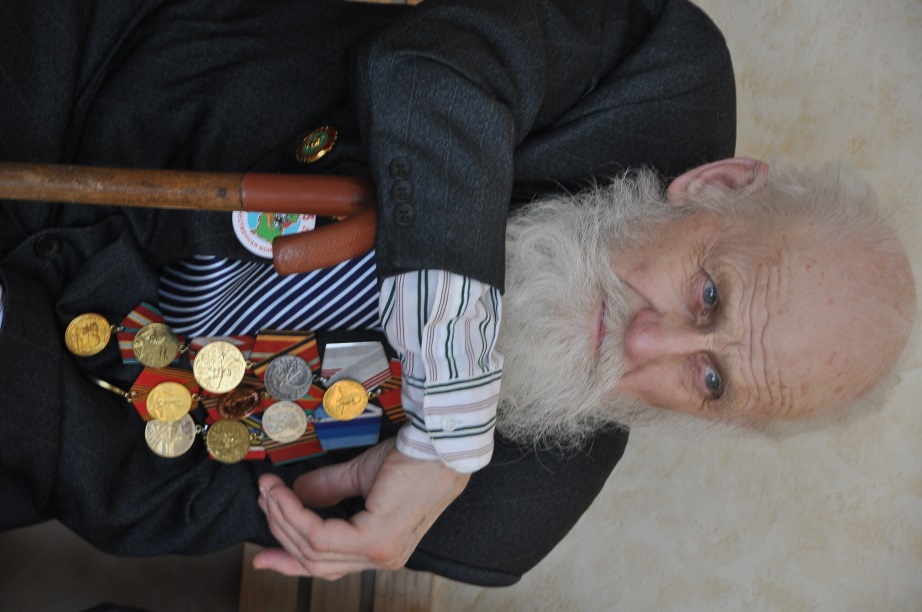 	В начале войны в июне 1941 года шестнадцатилетнего студента 2 курса Московского машиностроительного техникума им. Дзержинского вызвали повесткой в военкомат, сформировали отряд из таких же подростков и  направили в район между Вязьмой и Смоленском на укрепление окопов и  рытье шахт, в которые саперы закладывали взрывчатку, на случай если в город войдут немцы. Отряд попал  в окружение и под обстрел, Константин Владимирович был контужен, его отправили домой, а затем направили  в школу авиамехаников под Иркутск. В  сентябре 1943 года был призван в ряды Советской Армии Белорецким РВК Башкирской АССР курсантом, а затем в июле 1944 направлен  в 386 запасной стрелковый полк рядовым стрелком. Службу проходил на Дальнем востоке в звании ефрейтора - стрелка в 87 части  П.Т.М. /подвижно тракторной мастерской/ 2 роты, демобилизован  в январе 1948 года. Константин Владимирович до сих пор остается бодрым и активным ветераном, участвует во многих    мероприятиях,  пишет стихи. Награжден  медалями «За доблестный труд в Великой отечественной войне 1941-1945 гг.»,  «За победу над Японией» и многочисленными почетными грамотами и благодарственными письмами и адресами,  общий трудовой стаж более  45 лет.  